FRBR Exercises:  Applying the Concepts – Single Manifestation		Exercise 1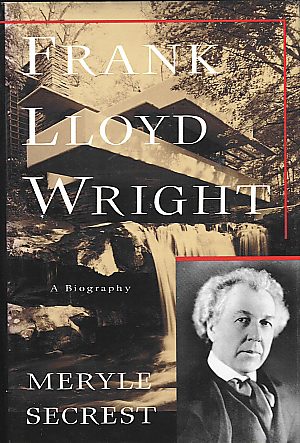 Meryle Secrest's Frank Lloyd Wright: A Biography focuses on Wright's family history, personal adventures, and colorful friends and family.  Secrest had unprecedented access to an archive of over one hundred thousand of Wright's letters, photographs, drawings, and books. She also interviewed surviving devotees, students, and relatives. The result is an explicit portrait of both the genius architect and the provocative con-man.FRBR Exercises:  Applying the Concepts – Multiple Manifestations		Exercise 2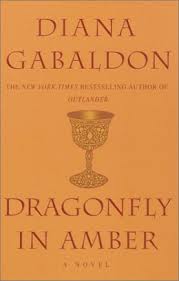 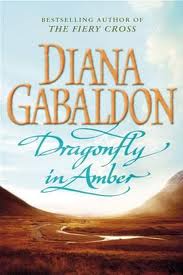 Dragonfly in Amber, the second book in the best-selling Outlander series, is written by Diana Gabaldon.   It is a love story set in Scotland involving time travel.FRBR Exercises:  Applying the Concepts -- Translation			Exercise 3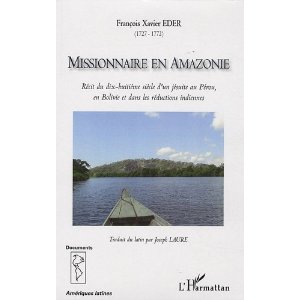 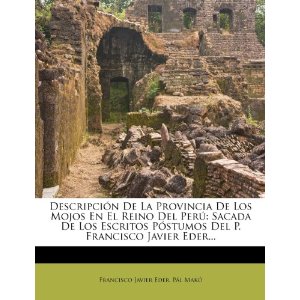 Descriptio provinciae Moxitarum in regno peruano written by Francisco Javier Eder. It’s a description of a Jesuit’s missionary work with the Mojo Indians in Peru.  It has been translated into French and Spanish and published multiple times.  It was originally published in 1791 in Latin.FRBR Exercises:  Applying the Concepts -- Compilation			Exercise 4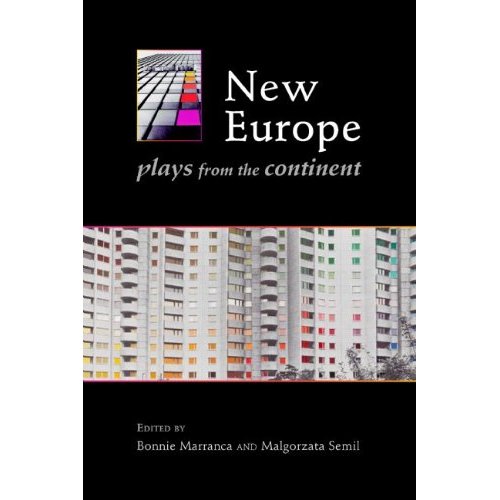 New Europe: Plays from the Continent is a collection of seven plays that explore issues of terrorism, immigration, youth, globalization, families, and post-communist culture in the years since the fall of the Berlin Wall and expansion of the European Union.  FRBR Follow-up 1: Practicum: Applying the Concepts – Accompanying Materials	Exercise 5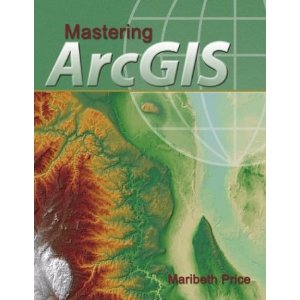 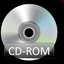 Mastering ArcGIS is an introduction to GIS software and its basic elements.  It’s a step-by-step course.  It was originally published in 2004 in English.FRBR Exercises:  Applying the Concepts – Conference Proceedings		Exercise 6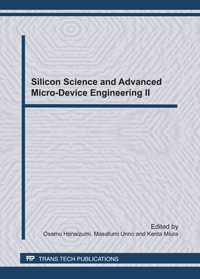 Silicon Science and Advanced Micro-Device Engineering II—selected papers from the 6th International Symposium on Silicon Science and 2nd International Conference on Advanced Micro-Device Engineering, December 9-20, 2010, Kiryu City Performing Arts Center, Kiryu, Japan. A collection of 39 peer-reviewed papers imparting the latest findings related to silicon science and advanced micro-device engineering.  The papers are on: Materials Science; Chemical Science and Technology; Nano-Science and Technology; Photonic Devices and Technology; Novel Measurement and System Technology; Information and Communication Engineering.UCSD has one copy of hardback and ebook. This work is also available on CD from Trans Tech Publications FRBR Exercises:  Applying the Concepts -- Map				Exercise 7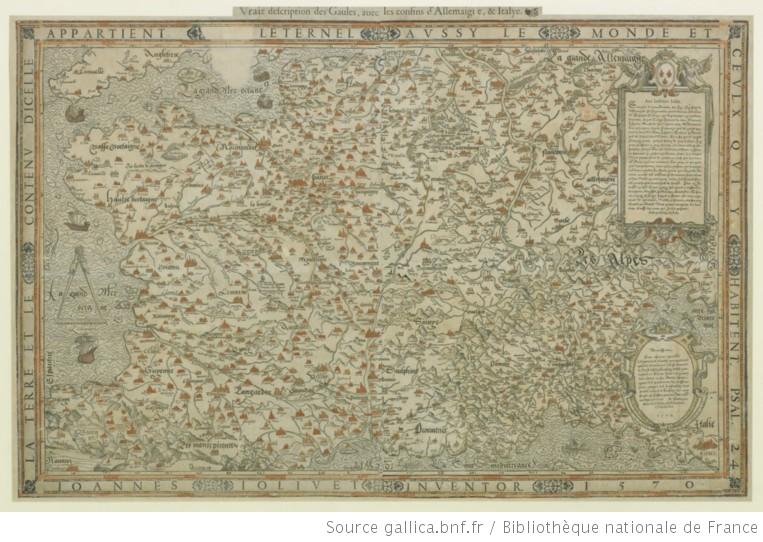 Vraie description des Gaules, avec les confins d'Allemaigne et Italye.  A map created by Jean Jolivet to depic Gaules (i.e. Gaul).  During Roman times, Gaul was a region of western Europe occupied approximately by present-day France, Belgium, the western part of Switzerland and the parts of the Netherlands and Germany on the west bank of the Rhine river.  It was originally printed in 1570 in French.FRBR Exercises:  Applying the Concepts – Musical score			Exercise 8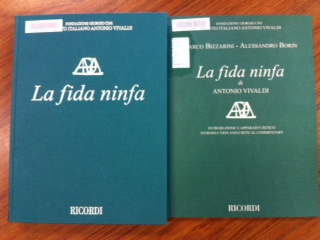 La fida ninfa is an opera by Antonio Vivaldi.   It was premiered at the opening of Verona’s Teatro Filarmonico in January 1732.  The opera is for solo voices (SSAATBarB), chorus (SATB), and orchestra.  “The opera is an allegory on matrimonial love replete with love-struck nymphs, grumpy pirates and multiple cases of mistaken identity...  While it is a credit to the composer that he was still able to create an impressive work from this clichéd literary material, the lack of a convincing plot line weakens the overall impact of the opera.”FRBR Exercises:  Applying the Concepts – Sound recording			Exercise 9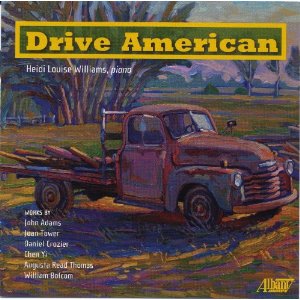 Drive American:  A superlative program of piano music by American composers is offered by pianist Heidi Williams. The oldest work on the program dates from 1988 (William Bolcom) and the most recent was written in 2009 (Daniel Crozier), giving us a snapshot of what American composers have been writing for piano in the past 25 years.FRBR Follow-up 1: Practicum: Applying the Concepts -- Video		Exercise 10Dance in America. Everybody dance now:  Through footage, interviews, and video clips, this documentary explores the phenomenon and impact of dance in music videos. Numerous choreographers and performers, such as Martin Scorsese, Michael Kidd, Madonna, Michael Jackson, Paula Abdul, MC Hammer, James Brown and Janet Jackson, offer comments on creating music videos out of the melting pot of today's dance styles, as well as the concepts behind their work.It is part of Great Performances, a television series devoted to the performing arts, has been telecast on Public Broadcasting Service (PBS) public television since 1972. The show is produced by WNET in New York City (originally in conjunction with KQED San Francisco, WTTW Chicago, Maryland Public Television, South Carolina ETV and KERA-TV Dallas/Fort Worth).FRBR Exercises:  Applying the Concepts -- Serial			Exercise 11Cataloging & Classification Quarterly 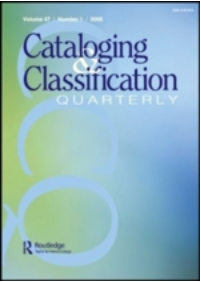 Cataloging & Classification Quarterly is respected as an international forum for discussion in all aspects of bibliographic organization. It presents a balance between theoretical and applied articles in the field of cataloging and classification, and considers the full spectrum of creation, content, management, and use and usability of both bibliographic records and catalogs. This includes the principles, functions, and techniques of descriptive cataloging; the wide range of methods of subject analysis and classification; provision of access for all formats of materials; and policies, planning, and issues connected to the effective use of bibliographic records in modern society.  All papers in Cataloging & Classification Quarterly journal have undergone editorial screening and peer review.Beginning in 2009 with volume 47, Cataloging & Classification Quarterly is published eight times per calendar year by Taylor & Francis.FRBR Exercises:  Applying the Concepts – Book + Movie		Exercise 12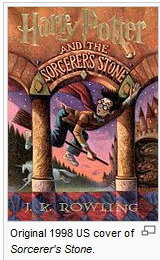 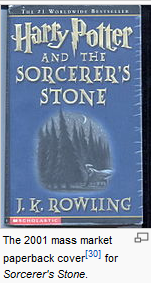 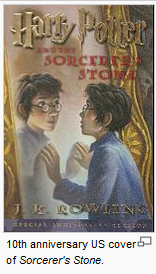 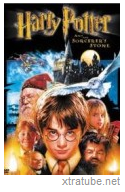 The book, Harry Potter and the Philosopher's Stone, which is J.K. Rowling's debut novel, was published on 26 June 1997 by Bloomsbury in London. In 1998 Scholastic Corporation published an edition for the United States market under the title Harry Potter and the Sorcerer's Stone.The first novel in the Harry Potter series written by J. K. Rowling and featuring Harry Potter, a young wizard. It describes how Harry discovers he is a wizard, makes close friends and a few enemies at the Hogwarts School of Witchcraft and Wizardry, and with the help of his friends thwarts an attempted comeback by the evil wizard Lord Voldemort, who killed Harry's parents when Harry was one year old.Manifestation that UCSD ownsManifestations that UCSD doesn’t ownTranslations: Movie: Title:  Frank Lloyd WrightAuthor:  Meryle Secrest			Publisher:  KnopfPublication Date: 1992Edition: 1st EditionOriginal language:  EnglishPhysical details:  Hardback, xviii, 634 p., 121 ill.Genre:  BiographyISBN:  0394564367UCSD has:  two copies, shelved in the Arts Library as NA737.W7S32 1992, with barcodes 21822659001 and 21822658902Title: Dragonfly in Amber			Publisher: Delacorte PressPublication Date: 1992Edition: 1st EditionOriginal language:  EnglishPhysical details:  Hardback 743 pagesGenre:  Speculative fiction, Romance novel, Fiction, Historical novelISBN 10: 0385302312 ISBN 13: 9780385302319 LC copy has one copy with autograph:   PS 3557 .A22 D73 1992Title: Dragonfly in Amber			Publisher: Delta Trade paperbackPublication Date: 2001Language:　English 
Physical details:  Paperback 768 pages ISBN: 0385335970
ISBN 13: 9780385335973LC has one copy:   PS 3557 .A22 D73 2001Title:  Dragonfly in AmberPublisher:  Random House Publishing GroupPublication Date:  October 2004Physical details:  Ebook -- 963 pages downloaded as PDFeISBN: 9780440335184LC has licensed this ebookTitle:  Missionnaire en Amazonie : recit du dix-huitieme siecle d'un jesuite au Perou,en Bolivie et dans les reductions indiennes / François Xavier Eder; traduit du latin par Joseph Laure.Translation of: Descriptio provinciae Moxitarum in regno peruanoPublisher: Harmattan, ParisPublication Date: 2009Physical details: 459 p. : ill. ; 24 cmLanguage:  FrenchLC Barcode:  00285757174 Title: Descripción de Ia provincia de los mojos en el reino del Perú : sacadade los escritos póstumos del P. Francisco Javier Eder I arreglada eilustrada con notas por el abate y consejero real, Mako ; traducida del latin porFray Nicolas Armentia.Publisher: El Siglo industrial, La Paz,  MexicoPublication Date: 1888Physical details: 178 p. ; 23 cm.Language: SpanishLC copy has binder’s title: Mojos/ArmentiaLC Barcode:  00005678699Title:  New Europe:  plays from the continentEditors:  Bonnie Marrance and Małgorzata Semil		Publisher:  PAJ Publications, New YorkDistributor:  Consortium Books Sales and Distribution, Minneapolis, Minn.Publication Date:  2009Language of publication:  EnglishOriginal languages:  German, Polish, Czech, Spanish and Norwegian  Physical details:  Paperback, xii, 399 p.ISBN 13: 9781555540852 It includes: Igor Bauersima, norway.today (Switzerland)Malgorzata Sikorska-Miszczuk, The Death of the Squirrel-Man (Poland)Goran Stefanovski, Hotel Europa (Macedonia)Petr Zelenka, Tales of Ordinary Madness (Czech Republic)Roland Schimmelpfennig, Push Up 1-3 (Germany)Juan Mayorga, Hamlyn (Spain)Jon Fosse, Sa ka la (Norway)UCSD has one copy shelved on  Geisel Floor 7 as PN6112 .N46 2009Title:  Silicon Science and Advanced Micro-Device Engineering IIEditors:  Osamu Hanaizumi, Masafumi Unno and Kenta MiuraPublisher: Trans Tech Publications Ltd.Publication Date: 2011Language:  EnglishPhysical details:  Hardback:  x, 312 pagesISBN 13: 9783037852859Barcode:  31822039139464 Title:  Silicon Science and Advanced Micro-Device Engineering II		Publisher:  Trans Tech Publications Ltd.Publication Date:  2012Language: English 
Ebook: 320 pages download in PDFs (1 PDF per article)eISBN: 9783038136828Provider:   http://dx.doi.org/10.4028/www.scientific.net/KEM.497 Title: Silicon Science and Advanced Micro-Device Engineering II		Publisher: Trans Tech Publications Ltd.Publication Date: 2012Language: English 
Electronic:  1 CD-ROM
ISBN-13:  9783038136828Title:  La fida ninfaComposer:  Antonio VivaldiLibrettist:  Francesco Scipione	Publisher:  RicordiPublication Date:  2012?Copyright Date:  c2012Edition:  Edizione critica delle opera de Antonio Vivaldi, da cura di Marco Bizzarini, Alessandro BorinOriginal language:  ItalianGenre:  OperaPhysical details:  Full score (xxiv, 289 p.); critical commentary (94 p.) in a separate volume“The score includes a preface and the critical commentary includes historical notes and synopsis in Italian with English translations by Michael Talbot.”Edited from the holograph in the Biblioteca nazionale universitaria di TorinoItalian wordsFacsimile of complete libretto on pp. 277-289 of scoreISMN:  9790041914084UCSD has: one copy in two volumes, shelved in the Arts Library as M1500.V68 F5 2012Title:  Drive American	Performer:  Heidi Louise Williams		Publisher:  Albany RecordsPublication Date:  2011Physical details:  Audio CDLabel no.:  TROY1298All works for pianoRecorded May 16-19 and July 26-27, 2009 in Opperman Music Hall, Florida State UniversityIncludes:American berserk by John AdamsNo longer very clear by Joan TowerWinter aubade by Daniel CrozierBa ban by Yi Chen
Traces by Augusta Read ThomasVers le silence by William BolcomHi-jinks from New Etudes by Willliam BolcomHymne a l’amour from new Etudes by William BolcomUCSD has one copy in limited circulation in the Arts Library, shelved as MUD 92806Title:  Dance in America. Everybody dance now Creators:  A production of Thirteen-WNET ; presented by WNET, KERA, KQED, MPT, SCETV, and WTTWCreators:  Directed and produced by Margaret Selby ; written by Jennifer DunningSeries:  Great performancesPublisher: United States : WETA-TVRelease date:  1991-10-02 at NETWORK: PBS WNET, New York, NYLanguage: EnglishPhysical details: 1 videocassette (ca. 60 min.) : sd., col. ; 3/4 in.LC has a viewing copy.Title:  Cataloging & Classification QuarterlyISSN:  0163-9374 (Print), 1544-4554 (Online) Publication Frequency:  8 issues per year (2009-)Publisher: Print:[c1981]-: New York, N.Y. : ǂb Haworth Press, 2009-: Philadelphia, PA : ǂb  Routledge, Taylor & Francis GroupOnline: Taylor & Francis GroupUCSD has: Print: v. 11-28, 45-46 (1990-2008) as Z693.A15 C35 shelved in SRLFOnline: v. 23 (1997)- Restricted to UCSD IP addressesTitle: Harry Potter and the Sorcerer's StoneAuthor: J. K. RowlingIllustrator: Mary GrandPréPublisher: New York : A.A. Levine BooksPublication Date: 1998Edition: 1st American ed.Language:  EnglishPhysical details: vi, 309 p. : ill. ; 24 cm.ISBN: 0590353403 (hardcover); 059035342X (pbk.)UCSD has two copies as PR6068.O93 H38 1998 with barcode: 31822029722618 & 31822035273895Title: Harry Potter and the Sorcerer's StoneAuthor: J. K. RowlingPublisher: New York : A.A. Levine BooksPublication date: 2001Binding: Mass Market PaperbackLanguage: EnglishPhysical details: 400 p.ISBN-13: 9780439362139UCSD has no copyTitle: Harry Potter and the Sorcerer's StoneAuthor: J. K. RowlingPublisher: New York : Scholastic Inc.Publication date: 2008Edition: 10th Anniversary Edition [Deluxe Edition]Language: EnglishPhysical details: 320 p.ISBN-13: 9780545069670UCSD has no copyTitle: Harry Potter and the Philosopher's StoneTranslation title: Hali Bote yu mo fa shi (哈利·波特与魔法石)Author: J. K. RowlingTranslator: Nong Su (苏农)Publisher: Beijing : Ren min wen xue chu ban shePublication date: 2000Edition: Beijing di 1 banSeries: Hali Bote ; 1Language: ChineseExtent:  191 p.ISBN-13: 9787020033430Title: Harry Potter and the Philosopher's StoneTranslation title: Harry Potter y la piedra filosofalAuthor: J. K. RowlingTranslator: Alicia DellepianePublisher: Barcelona : SalamandraPublication date: c2001Edition: 1a. ed. Series: Serie Harry Potter ; 1Language: SpanishPhysical details:  254 p.ISBN-13: 9788478886548Title: Harry Potter and the Sorcerer's StoneAuthor: J. K. RowlingScreenplay by Steve Kloves ; produced by David Heyman ; directed by Chris ColumbusPublisher: [Burbank, Calif.] : ǂb Warner Home VideoPublication date: c2002 (Movie originally released in 2001)Edition: Special widescreen ed.Language: English and Spanish with subtitles in English and Spanish; Closed-captionedPhysical details:  2 DVDs (152 min.) : ǂb sd., col. ; ǂc 4 3/4 in. (Region 1) (Disc 1. Movie -- disc 2. special features)ISBN-13: 9780790767352Publisher no.: 22467 (Warner Home Video)Title: Harry Potter and the Sorcerer's Stone (disc 1 in set: Harry Potter. years 1-6)Author: J. K. RowlingScreenplay by Steve Kloves ; produced by David Heyman ; directed by Chris ColumbusPublisher: Burbank, CA : Distributed by Warner Home VideoPublication date: 2009Edition: Widescreen edPhysical details: 6 DVDs (914 min.) : sd., col. ; 4 3/4 inLanguage: English and Spanish with subtitles in English and Spanish; Closed-captionedISBN-13: 9781419866845Publisher no.: 3000016276UCSD owns the set as FVLDV 8715-6 disc 1 with Barcode   31822036680569